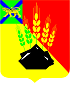 ДУМАМИХАЙЛОВСКОГО МУНИЦИПАЛЬНОГОРАЙОНАРЕШЕНИЕс. Михайловка31.03.2022г.                                                                                                     № 203О внесении дополнений в решение Думы Михайловского муниципального района  от 28.02.2013 г. № 400 «Об утверждении РегламентаДумы Михайловского муниципального  района»В соответствии с  Федеральным законом от 06.10.2003 г. № 131-ФЗ «Об общих принципах организации местного самоуправления в Российской Федерации»,    руководствуясь  Уставом  Михайловского муниципального района Приморского края,  Дума Михайловского муниципального района                                                     РЕШИЛА:         1. Внести в решение Думы Михайловского муниципального района от 28.02.2021 № 400 «Об утверждении Регламента Думы Михайловского муниципального  района» следующие изменения:      в статье 39   слова «не позднее 1 апреля»  заменить словами    «не позднее 1  мая»  2. Настоящее решение вступает в силу со дня его принятия.Председатель Думы Михайловскогомуниципального района                                                               Н.Н. Мельничук